Publicado en Londres el 16/01/2023 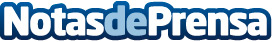 DTEN presentará una nueva gama de productos multiplataforma en ISE 2023DTEN amplía su nueva gama de productos multiplataforma, la serie D7X, con el primer preestreno público en ISE Barcelona. Los nuevos productos incluyen D7X Dual y las cámaras laterales DTEN VueDatos de contacto:Ignacio Fossati630348395Nota de prensa publicada en: https://www.notasdeprensa.es/dten-presentara-una-nueva-gama-de-productos_1 Categorias: Imágen y sonido Telecomunicaciones Hardware http://www.notasdeprensa.es